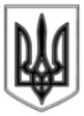 ЛИСИЧАНСЬКА МІСЬКА РАДАВИКОНАВЧИЙ КОМІТЕТР І Ш Е Н Н Я« 15 »  08  2017 р.			      						№ 388м. ЛисичанськПро виділення коштів на участьу Всеукраїнському фестивалі – конкурсі «Слобожанський спас-2017»	У зв’язку з участю творчих колективів та майстрів декоративно-прикладного мистецтва м. Лисичанськ у Всеукраїнському фестивалі-конкурсі народної творчості аматорських колективів та виконавців «Слобожанський спас – 2017», керуючись рішенням сесії Лисичанської міської ради від 21.10.2016 р. № 16/259 «Програма з підготовки та проведення загальноміських культурно-мистецьких заходів на 2017 рік», ст. 28, 32 Закону України «Про місцеве самоврядування в Україні», виконком Лисичанської міської ради ВИРІШИВ:	1. Направити учасників художньої самодіяльності Палаців культури та майстрів декоративно-прикладного мистецтва м. Лисичанська в м. Сватово для участі у Всеукраїнському фестиваль-конкурсі народної творчості аматорських колективів та виконавців «Слобожанський спас – 2017» (Додаток 1).	2. Затвердити кошторис витрат на участь у Всеукраїнському фестиваль-конкурсі народної творчості аматорських колективів та виконавців «Слобожанський спас – 2017» (Додаток 2).	3. Фінансовому управлінню Лисичанської міської ради (Сапегина О.В.) профінансувати витрати у сумі 5280 (п’ять тис. двісті вісімдесят) грн. 00 коп. згідно кошторису за рахунок коштів передбачених в міському бюджеті відділу культури Лисичанської міської ради по КПК 4030.	4. Відділу з питань внутрішньої політики, зв’язку з громадськістю та засобами масової інформації дане рішення оприлюднити на офіційному сайті Лисичанської міської ради.	5. Контроль за виконанням даного рішення покласти на заступника міського голови Ганьшина І.І..Міський голова 								С.І.Шилін									Додаток 1									до рішення виконкому 									міської ради № 388									від « 15 » 08 2017СПИСОК учасників художньої самодіяльності Палаців культури та майстрів декоративно-прикладного мистецтва м. Лисичанська для участі у Всеукраїнському фестиваль-конкурсі народної творчості аматорських колективів та виконавців «Слобожанський спас – 2017» в м. Сватово1.Бондар Ніна Анатоліївна2.Коміна Валентина Василівна 3.Кравцова Єлизавета Андріївна4. Ростягаєва Олена Володимирівна5. Чередниченко Валерія Олегівна6. Алєксєєнко Анатолій Андрійович7. Фелік Ірина Анатоліївна8. Зарудня Лідія Миколаївна 9. Орел Світлана Іванівна10. Маслова Любов Миколаївна11. Черних Тамара Олександрівна12. Тітова Тетяна Миколаївна13. Лисицька Лариса ІванівнаЗаступник міського голови							І.І.ГаньшинНачальник відділу культури						Л.В.Ткаченко									Додаток 2									до рішення виконкому 									міської ради № 388									від « 15 »  08  2017 р.КОШТОРИС витрат научасть у Всеукраїнському фестиваль-конкурсі народної творчості аматорських колективів та виконавців «Слобожанський спас – 2017»1. Оплата послуг транспорту							- 4500,0 грн.2. Оплата добових 								- 780,0 грн.ВСЬОГО										- 5280,0 грн.					(п’ять тисяч двісті вісімдесят грн. 00 коп.)Заступник міського голови							І.І.ГаньшинНачальник відділу культури						Л.В.Ткаченко